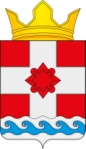 С О В Е Т   Д Е П У Т А Т О ВКУЗЬМИЩЕНСКОГО СЕЛЬСКОГО ПОСЕЛЕНИЯКостромского муниципального района Костромской областиР Е Ш Е Н И ЕВ соответствии со статьями 15, 86 Бюджетного кодекса Российской Федерации, пунктом 8 части 10 статьи 35 Федерального закона от 6 октября 2003 года  № 131-ФЗ «Об общих принципах организации местного самоуправления в Российской Федерации»,  руководствуясь Уставом муниципального образования Кузьмищенское сельское поселение Костромского муниципального района Костромской области, Совет депутатов Кузьмищенского сельского поселения Костромского муниципального района Костромской области РЕШИЛ:1. Утвердить прилагаемое Положение о представительских расходах  органов местного самоуправления Кузьмищенского сельского поселения Костромского муниципального района Костромской области.2. Настоящее решение вступает в силу со дня его официального опубликования (обнародования). Председатель Совета депутатов,Глава Кузьмищенскогосельского поселения                                                                      О.Н. Голубева  УТВЕРЖДЕНОрешением Совета депутатов Кузьмищенского сельского поселения Костромского муниципального района Костромской областиот 21.06.2023 г.  № 15 ПОЛОЖЕНИЕ О ПРЕДСТАВИТЕЛЬСКИХ РАСХОДАХ органОВ местного самоуправления кузьмищенского сельского посеелния костромского муниципального раойна костромской области1. Настоящее Положение разработано в целях упорядочения использования средств на представительские расходы органов местного самоуправления Кузьмищенского сельского поселения Костромского муниципального района Костромской области и определяет порядок расходования средств на представительские расходы, а также представления отчетности по ним. 2. Представительские расходы – расходы органов местного самоуправления Кузьмищенского сельского поселения Костромского муниципального района Костромской области, связанные с:1) приемом официальных лиц и (или) обслуживанием представителей (делегаций и отдельных лиц) организаций, учреждений, предприятий (включая иностранных), участвующих в переговорах в целях установления и (или) поддержания взаимного сотрудничества; 2) участием руководителей органов местного самоуправления Кузьмищенского сельского поселения Костромского муниципального района Костромской области в мероприятиях, сопряженных с выездом за пределы Костромской области с целью представления интересов органов местного самоуправления Кузьмищенского сельского поселения Костромского муниципального района Костромской области; 3) по случаю профессиональных праздников, официальных посещений семинаров, презентаций, выступлений творческих коллективов, по поводу открытия социально значимых объектов (школ, детских групп, садов, молодежных центров, больниц, поликлиник и т.д.), поздравления заслуженных людей, коллективов от имени органов местного самоуправления Кузьмищенского сельского поселения Костромского муниципального района Костромской области, и других мероприятиях, проводимых в Кузьмищенском сельском поселении Костромского муниципального района Костромской области.3.Официальные лица – лица, являющиеся представителями федеральных органов государственной власти, органов государственной власти субъектов Российской Федерации, органов местного самоуправления муниципальных образований,  других организаций, учреждений, предприятий (включая иностранных), имеющие полномочия на участие в официальных мероприятиях и подписание официальных документов.4.Финансовое обеспечение расходных обязательств, связанных с реализацией настоящего Положения, осуществляется из бюджета Кузьмищенского сельского поселения Костромского муниципального района Костромской области в пределах лимитов бюджетных обязательств, предусмотренных на соответствующий год.5.К представительским расходам относятся расходы на: 1) транспортное обеспечение; 2) найм жилого помещения; 3) проведение официальных приемов; 4) питание; 5) буфетное обслуживание во время переговоров; 6) бытовое обслуживание; 7) мероприятия культурной программы;8) оплату услуг переводчиков, не состоящих в штате органов местного самоуправления Кузьмищенского сельского поселения Костромского муниципального района Костромской области; 9) аренду помещений; 10) приобретение сувениров, памятных подарков, цветов;11) канцелярские товары (ручки, карандаши, бумага, блокноты, файлы, папки с нанесением логотипов  Кузьмищенского сельского поселения Костромского муниципального района Костромской области. К представительским расходам не относятся расходы на организацию развлечений, отдыха, профилактики или лечения заболеваний. 6. Представительские расходы, связанные с приемом официальных лиц и (или) обслуживанием представителей (делегаций и отдельных лиц) организаций учреждений, предприятий (включая иностранных), определяются в соответствии со сметой представительских расходов на проведение мероприятия с учетом норм, установленных настоящим Положением, и утверждаются распоряжением главы Кузьмищенского сельского поселения Костромского муниципального района Костромской области (приложение 1). Отчет о представительских расходах (приложение 2) представляется не позднее трех рабочих дней после проведения мероприятия. 7. Представительские расходы, связанные с участием руководителей органов местного самоуправления Кузьмищенского сельского поселения Костромского муниципального района Костромской области в мероприятиях, сопряженных с выездом за пределы Костромской области с целью представления интересов органов местного самоуправления Кузьмищенского сельского поселения Костромского муниципального района Костромской области; представительские расходы  по случаю профессиональных праздников, официальных посещений семинаров, презентаций, выступлений творческих коллективов, по поводу открытия социально значимых объектов (школ, детских групп, садов, молодежных центров, больниц, поликлиник и т.д.), поздравления заслуженных людей, коллективов от имени органов местного самоуправления Кузьмищенского сельского поселения Костромского муниципального района Костромской области, и других мероприятиях,  проводимых в Кузьмищенском сельском поселении Костромского муниципального района Костромской области,   производятся в соответствии с нормами, установленными настоящим Положением. Распоряжение главы Кузьмищенского сельского поселения Костромского муниципального района Костромской области не оформляется в случае, если имеется официальное приглашение на имя главы Кузьмищенского сельского поселения Костромского муниципального района Костромской области и его виза на участие в мероприятии. Отчет о представительских расходах (приложение 2) представляется вне зависимости от наличия распоряжения главы Кузьмищенского сельского поселения Костромского муниципального района Костромской области не позднее трех рабочих дней после проведения мероприятия.8. Нормы представительских расходов устанавливаются в следующих размерах: транспортное обеспечение - по фактическим расходам из расчета почасовой оплаты не более чем за 12 часов работы в сутки; найм жилого помещения - по фактическим расходам, но не более стоимости двухкомнатного номера - для руководителей делегаций, официальных лиц, стоимости одноместного номера - для членов делегаций и сопровождающих лиц. Расходы, связанные с бронированием мест в гостиницах, предусматриваются в размере 25% стоимости места за сутки; официальный прием от имени руководителя органа местного самоуправления Кузьмищенского сельского поселения Костромского муниципального района Костромской области (на одного участника) - до 700 рублей. Количество участников со стороны органов местного самоуправления Кузьмищенского сельского поселения Костромского муниципального района Костромской области не должно превышать количества участников делегации; оплата питания (на 1 человека в сутки) - до 1000 рублей; буфетное обслуживание во время ведения переговоров - до 200 рублей в день на одного участника мероприятия (включая переводчика и сопровождающих лиц); бытовое обслуживание (на 1 человека в сутки) – до 50  рублей; мероприятия культурной программы (на 1 человека в сутки, включая переводчика и сопровождающих лиц) – до 500 рублей;оплата услуг переводчиков, не состоящих в штате органа местного самоуправления, - до 400 рублей в час; аренда помещений - по фактическим расходам; приобретение сувениров, памятных подарков, связанных с приемом официальных лиц и делегаций:для руководителя делегации, официального лица - до 1000 рублей;	для членов делегаций (на 1 человека) – до 500 рублей;приобретение сувениров, памятных подарков в случаях участия в мероприятиях, сопряженных с выездом за пределы Костромской области, - до 2000 рублей в расчете на 1 мероприятие;приобретение сувениров, памятных подарков, цветов для участия в мероприятиях, проводимых в Кузьмищенском сельском поселении Костромского муниципального района Костромской области  по случаю профессиональных праздников, официальных посещений семинаров, презентаций, выступлений творческих коллективов, по поводу открытия социально значимых объектов (школ, детских групп, садов, молодежных центров, больниц, поликлиник и т.д.), поздравления заслуженных людей, коллективов от имени органов местного самоуправления Кузьмищенского сельского поселения Костромского муниципального района Костромской области, и других мероприятиях,  проводимых в Кузьмищенском сельском поселении Костромского муниципального района Костромской области,  - до 1000 рублей при поздравлении заслуженных людей в расчете на 1 человека, до 2000 рублей при поздравлении коллективов в расчете на 1 коллектив, до 3000 рублей в остальных случаях в расчете на 1 мероприятие;                                                                                                                                                                           канцелярские товары (ручки, карандаши, бумага, блокноты, файлы, папки с нанесением логотипов Кузьмищенского сельского поселения Костромского муниципального района Костромской области – до 300 рублей на 1 участника мероприятия. Утверждена распоряжением главы Кузьмищенского сельского поселения Костромского муниципального района Костромской области от _______ № _____ СМЕТАпредставительских расходов на проведение мероприятия ____________________________________________________________________Место проведения: ________________________________________________________Дата проведения: "__" ________ 20__ г.Цель проведения:_________________________________________________________Приглашенные официальные лица в кол-ве ________________________ человек.Официальные участники со стороны  Кузьмищенского сельского поселения Костромского муниципального района Костромской области в кол-ве__________ человек. Источник финансирования: _______________ счет № ____________Примерный расчет по каждому пункту. Смету составил:____________________   _____________________   __________________________(наименование должности)                                      (подпись)                                                                                 (расшифровка подписи) В целях ______________________________________________________________________________________________________________________________________,проведено_______________________________________________________________					(наименование мероприятия)Местом проведения мероприятия  ___________________________________________Дата проведения и время проведения мероприятия____________________________Общая тематика проведенного мероприятия (программа мероприятия)_____________________________________________________________Количество участников:от органа местного самоуправления:______ человек (указывается ФИО и должности);от приглашенной стороны:_______________человек (указывается ФИО, иные лица, коллективы…).Представительские расходы составили _____(___________) рублей _____коп.,					     цифрами             прописью	в том числе по направлениям:Подтверждающие документы:  прилагаются на ___л.Отчет составил:____________________   _____________________   __________________________(наименование должности)                                      (подпись)                                                                                 (расшифровка подписи)Заключение комиссии:__________Члены комиссии: ____________________   _____________________   __________________________(наименование должности)                                      (подпись)                                                                                 (расшифровка подписи)____________________   _____________________   __________________________(наименование должности)                                      (подпись)                                                                                 (расшифровка подписи)Приложение  № 1к Положению о представительских расходах, осуществляемых органами местного самоуправления Кузьмищенского сельского поселения Костромского муниципального района Костромской области № Наименование представительских расходов (состав расходов) Суммы представительских расходов (руб.) 1. 2. 3. 4. ИТОГО: Приложение №  2к Положению о представительских расходах, осуществляемых органами местного самоуправления Кузьмищенского сельского поселения Костромского муниципального района Костромской области. ОТЧЕТ№______от «_____»________20___г.о произведенных представительских расходах№ п/пНаправление расходования средствСумма, рублейРеквизиты документов